Vocabulary: The emotions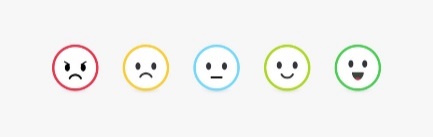 sad – tired – surprised – happy – in love (with) – angry – ill - sick – scared 1. For each picture, listen to the emotion. (Pour chaque image, écoute l’émotion.)2. Then, complete the vocabulary list with the words in the box. (Ensuite, complète le vocabulaire à l’aide des mots dans le cadre.)PictureEnglishFrench (if necessary)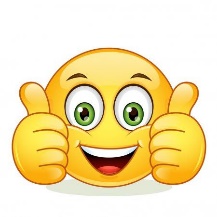 ……………………………………………………………………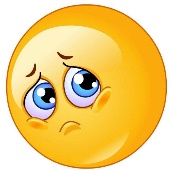 ……………………………………………………………………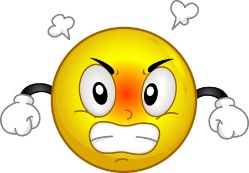 ……………………………………………………………………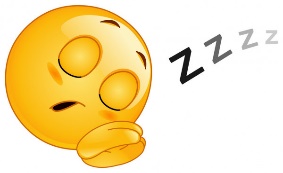 ……………………………………………………………………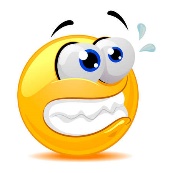 ……………………………………………………………………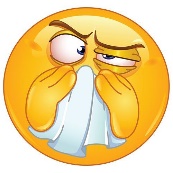 ……………………………………………………………………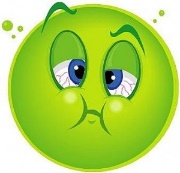 ……………………………………………………………………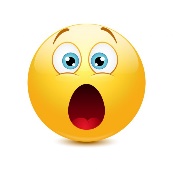 ……………………………………………………………………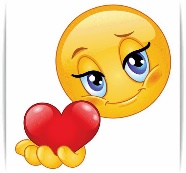 ……………………………………………………………………